reportAdopted by the Working Group on DUS SupportDisclaimer:  this document does not represent UPOV policies or guidanceOpening of the MEETING	The Working Group on DUS Support (WG-DUS) held its first meeting as a hybrid meeting on November 25, 2022, chaired by Mr. Peter Button, Vice Secretary-General of UPOV.  The Terms of Reference of the WG-DUS are presented in Annex I to this report.	The meeting was opened by the Chair, who welcomed the participants. 	The list of participants is reproduced in Annex II to this report. agenda	The WG-DUS agreed that the first meeting should provide the opportunity for comments from participants on what UPOV should aim to deliver in its support to the work on DUS and particular aspects that should be considered in the review of proposals in document TC/58/18 “Survey on the needs of members and observers in relation to TWPs”.  comments from participants 	Participants form the following members and observers provided their views on what should UPOV aim to deliver in its support for the work on DUS, including particular aspects that should be considered: Argentina, Australia, Austria, Belarus, Bulgaria, Canada, Chile, China, Czech Republic, Egypt, European Union, France, Germany, Ghana, Hungary, Ireland, Italy, Japan, Kenya, Mexico, Morocco, Netherlands, Norway, Peru, Portugal, Romania, Slovakia, Spain, United Kingdom, United Republic of Tanzania, United States of America, AFSTA, CIOPORA, CropLife International, Euroseeds and ISF.List of issues	On the basis of the inputs provided from delegations at the meeting, it was concluded that the list of issues in Circular E-22/215 should be modified to read as follows:- What we should aim to deliver:a. Harmonized proceduresb. Information on developmentsc. Interaction between experts and integration of new experts in UPOV’s work  d. Training- Aspects to be considered:avoid unnecessary repetition of content across meetings integrating TWM-related matters into meetings/events with DUS examinerstime for members’ presentations on DUS procedures visits to field trials with sufficient time for engagement (e.g. ring-tests)providing opportunities for experts to meet and exchange views facilitating hands-on training focus Test Guidelines discussion on revising existing TGs, including improving explanations and usability;hybrid or online Test Guidelines meetings to increase involvement of experts and membersfacilitate drafting national test guidelines through access to other members’ test guidelines and experts who can assist drafting other cross-cutting matters historically considered by TWPs (e.g. TGP documents, UPOV code etc.)Next steps	The WG-DUS agreed to invite the Office of the Union to prepare a document with proposals in relation to the recommendations in document TC/58/18, on the basis of the above issues and the views expressed during the meeting.  The document would be circulated prior to the second meeting of the WG-DUS.Date of the NEXT meetingS 	The WG-DUS agreed to hold its second meeting as an online meeting on February 8, 2023, from 11.30 to 14.00 (CET), and its third meeting as a hybrid meeting in Geneva on March 20, 2023, from 13.00 to 15.30 (CET). 	The Working Group on DUS Support adopted this report by correspondence on January 22, 2023[Annexes follow]“TERMS OF REFERENCE OF THE “WORKING GROUP ON DUS SUPPORT (WG-DUS)“PURPOSE: “The purpose of the WG-DUS is to make recommendations to the Technical Committee at its fifty-ninth session on the proposals presented in TC/58/18 “Survey on the needs of members and observers in relation to TWPs”.“COMPOSITION:“(a)	the following members of the Union and observers that expressed an interest to be part of the WG-DUS: Argentina; Australia, Belarus, Brazil; Canada, Chile, China, Czech Republic, European Union, France, Germany, Ghana, Hungary, Japan, Kenya, Morocco, Netherlands, New Zealand; Republic of Korea; Romania, Slovakia, South Africa, Spain, United Kingdom, United Republic of Tanzania, United States of America, CIOPORA, CropLife International, ISF and SAA.“(b)	other members of the Union would be free to participate at any meeting of the WG-DUS;  and“(c)	meetings to be chaired by the Vice Secretary-General “MODUS OPERANDI:“(a)	The WG-DUS to:draft recommendations on the proposals presented in TC/58/18 “Survey on the needs of members and observers in relation to TWPs”, including the possibility to present new proposals that would address the issues identified by participants in the interviews;specify the objectives of each of the recommended proposals and identify performance indicators that would enable an objective measurement of the success of those proposals; clarify the role of the Office of the Union, as appropriate, in each of the proposals;present draft recommendations at the Technical Working Parties at their meetings in 2023;  andpresent recommendations to the Technical Committee at its fifty-ninth session.“(b)	the WG-DUS to meet at a time and frequency to address its mandate, by physical and/or virtual means, as agreed by the WG-DUS; and“(c)	the documents of the WG-DUS to be made available to the TC.”[Annex II follows]LISTE DES PARTICIPANTS / LIST OF PARTICIPANTS / LISTA DE PARTICIPANTES(dans l’ordre alphabétique des noms français des membres /
in the alphabetical order of the French names of the Members /
por orden alfabético de los nombres en francés de los miembros)I. MEMBRES / MEMBERS / MIEMBROSALLEMAGNE / GERMANY / DEUTSCHLAND / ALEMANIABeate RÜCKER (Ms.), Head of Division, Bundessortenamt, Hanover
(e-mail:beate.ruecker@bundessortenamt.de)ARGENTINE / ARGENTINA / ARGENTINIEN / ARGENTINAMariano Alejandro MANGIERI, Examinador de Variedades, Dirección de Registro de Variedades, Secretaría de Agricultura, Ganadería, Pesca y Alimentación, Buenos Aires
(e-mail: mmangieri@inase.gob.ar)AUSTRALIE / AUSTRALIA / AUSTRALIEN / AUSTRALIAHai LE (Mr.), Trainee Examiner, IP Australia, Phillip ACT
(e-mail: hai.le@ipaustralia.gov.au)Edwina VANDINE (Ms.), Chief of Plant Breeders' Rights, IP Australia, Woden
(e-mail: edwina.vandine@ipaustralia.gov.au)AUTRICHE / AUSTRIA / ÖSTERREICH / AUSTRIAJutta TAFERNER-KRIEGL (Ms.), Head, Department for DUS testing and Plant Variety Protection, Österreichische Agentur für Gesundheit und Ernährungssicherheit GmbH, Wien
(e- mail: jutta.taferner-kriegl@ages.at)BÉLARUS / BELARUS / BELARUS / BELARÚSMaryna SALADUKHA (Ms.), Deputy Head, International Cooperation Department, State Inspection for Testing and Protection of Plant Varieties, Minsk
(e-mail: belsort@mail.ru)Tatsiana SIAMASHKA (Ms.), Deputy Director, State Inspection for Testing and Protection of Plant Varieties, Minsk
(e-mail: belsort@mail.ru)BULGARIE / BULGARIA / BULGARIEN / BULGARIADiliyan Rousev DIMITROV (Mr.), Head of Southern Variety Testing Region, Executive Agency for Variety Testing, Field Inspection and Seed Control (IASAS), Sofia
(e-mail: ddimitrov@iasas.government.bg)CANADA / KANADA / CANADÁAshley BALCHIN (Ms.), Examiner, Plant Breeders' Rights Office, Canadian Food Inspection Agency (CFIA), Ottawa
(e-mail: ashley.balchin@inspection.gc.ca)Renée CLOUTIER (Ms.), Examiner, Plant Breeders' Rights Office, Canadian Food Inspection Agency (CFIA), Ottawa
(e-mail: Renee.Cloutier@inspection.gc.ca) CHILI / CHILE / CHILE / CHILEAlejandro Ignacio SAAVEDRA PÉREZ (Sr.), Profesional Registro de Variedades, Servicio Agrícola y Ganadero (SAG), Santiago de Chile
(e-mail: alejandro.saavedra@sag.gob.cl)Manuel Antonio TORO UGALDE (Sr.), Jefe Sección, Registro de Variedades Protegidas, Departamento de Semillas y Plantas, Servicio Agrícola y Ganadero (SAG), Santiago de Chile
(e- mail: manuel.toro@sag.gob.cl)CHINE / CHINA / CHINA / CHINAHAN Ruixi (Mr.), Deputy Director, Division of DUS Tests, Development Center of Science and Technology (DCST), Ministry of Agriculture and Rural Affairs (MARA), Beijing
(e-mail: wudifeixue007@163.com)Zhenjiang XU (Mr.), Senior examiner and Associate Professor, Guangzhou Sub-center for New Plant Variety, Guangdong
(e-mail: zhenjiangxu521@scau.edu.cn)Kun YANG (Mr.), Deputy Director, Associate Researcher, Beijing Sub-Center for DUS Testing, affiliated to Institute of Vegetables and Flowers under Chinese Academy of Agricultural Sciences, Beijing
(e-mail: yangkun@caas.cn)ÉGYPTE / EGYPT / ÄGYPTEN / EGIPTOZoheir ABOSHOSHA (Ms.), Agronomist, Plant Variety Protection Office (PVPO), Central Administration for Seed Testing and Certification (CASC), Giza
(e-mail: sh_z9@hotmail.com)Hany YAHYA (Mr.), Senior Agronomist, Plant Variety Protection Office, Giza
(e-mail: yahya_hany@yahoo.com)ESPAGNE / SPAIN / SPANIEN / ESPAÑANuria URQUÍA FERNÁNDEZ (Sra.), Jefe de Área de Registro de Variedades, Oficina Española de Variedades Vegetales (MPA y OEVV), Ministerio de Agricultura, Pesca y Alimentación (MAPA), Madrid
(e-mail: nurquia@mapa.es)ÉTATS-UNIS D'AMÉRIQUE / UNITED STATES OF AMERICA / VEREINIGTE STAATEN VON AMERIKA / ESTADOS UNIDOS DE AMÉRICARuihong GUO (Ms.), Deputy Administrator, AMS, Science & Technology Program, United States Department of Agriculture (USDA), Washington D.C.
(e-mail: ruihong.guo@usda.gov)FRANCE / FRANKREICH / FRANCIAClarisse LECLAIR (Mme), Head of DUS Testing, Groupe d'étude et de contrôle des variétés et des semences (GEVES), Beaucouzé
(e-mail: clarisse.leclair@geves.fr)GHANA / GHANA / GHANAHans ADU-DAPAAH (Mr.), Vice-President, CSIR-College of Science and Technology (CCST), Crops Research Institute, Kumasi
(e-mail: hadapaah@yahoo.com)Samuel ANUM (Mr.), Project coordinator, Ministry of Trade and Industry, Accra
(e-mail: anumquansah@yahoo.com)George PRAH (Mr.), Deputy Director, Directorate of Crop Services, Ministry of Food and Agriculture, Queensland Alliance for Agriculture and Food Innovation, Accra
(e-mail: gpdirector@yahoo.com)HONGRIE / HUNGARY / UNGARN / HUNGRÍAMárton PÉCS (Mr.), Agricultural IT Expert, Department of Agricultural Variety Trials, Directorate of Agricultural Genetic Resources, National Food Chain Safety Office (NÉBIH), Budapest
(e-mail: pecsm@nebih.gov.hu)IRLANDE / IRELAND / IRLAND / IRLANDAElizabeth HYLAND (Ms.), Deputy Controller, Office of the Controller of Plant Breeders Rights, Department of Agriculture, Food and the Marine, Leixlip
(e-mail: Elizabeth.Hyland@agriculture.gov.ie)ITALIE / ITALY / ITALIEN / ITALIAPetra ENGEL (Ms.), DUS expert, Office for International Cooperation, CREA-Council for Research in Agriculture and Economics (CREA), Roma
(e-mail: petra.engel@crea.gov.it)Annapia Maria GIULINI (Ms.), Researcher, Centre for Seed Experimentation and Certification (CRA-SCS), Agricultural Research Council (CRA), Milano
(e-mail: annapiamaria.giulini@entecra.int)JAPON / JAPAN / JAPAN / JAPÓNABE Yosuke (Mr.), Assistant Examiner, Plant Variety Protection Office, Intellectual Property Division, Export and International Affairs Bureau, Ministry of Agriculture, Forestry and Fisheries (MAFF), Tokyo
(e-mail: yosuke_abe880@maff.go.jp)AKAMATSU Koji (Mr.), Deputy Director, Plant Variety Protection Office, Intellectual Property Division, Export and International Affairs Bureau, Ministry of Agriculture, Forestry and Fisheries (MAFF), Tokyo
(e-mail: koji_akamatsu510@maff.go.jp)FUJITSUKA Daisuke (Mr.), Technical Official, Plant Variety Protection Office, Intellectual Property Division, Food Industry Affairs Bureau, Ministry of Agriculture, Forestry and Fisheries (MAFF), Tokyo
(e-mail: daisuke_fujitsuka080@maff.go.jp)HAGIWARA Minori (Ms.), Director for International Affairs on Plant Variety Protection, Plant Variety Protection Office, Intellectual Property Division Export and International Affairs Bureau, Ministry of Agriculture, Forestry and Fisheries (MAFF), Tokyo
(e-mail: minori_hagiwara110@maff.go.jp)OHNO Yoshiyuki (Mr.), Examiner, Intellectual Property Division, Export and International Affairs Bureau, Ministry of Agriculture, Forestry and Fisheries (MAFF), Tokyo
(e-mail: yoshiyuki_ono300@maff.go.jp)SUGISAWA Takeshi (Mr.), Senior Examiner, Plant Variety Protection Office, Intellectual Property Division, Export and International Affairs Bureau, Ministry of Agriculture, Forestry and Fisheries (MAFF), Tokyo
(e-mail: takeshi_sugisawa820@maff.go.jp)TSUJI Misato (Ms.), Technical Official, Plant Variety Protection Office, Intellectual Property Division, Export and International Affairs Bureau, Ministry of Agriculture, Forestry and Fisheries (MAFF), Tokyo (e-mail: misato_tsuji720@maff.go.jp)KENYA / KENIA / KENYAGentrix Nasimiyu JUMA (Ms.), Chief Plant Examiner, Kenya Plant Health Inspectorate Service (KEPHIS), Nairobi
(e-mail: gjuma@kephis.org)Simon Mucheru MAINA (Mr.), Head, Seed Certification and Plant Variety Protection, Kenya Plant Health Inspectorate Service (KEPHIS), Nairobi
(e-mail: smaina@kephis.org) Lucas SUVA (Mr.), Senior Plant Examiner, Ministry of Agriculture, Nairobi
(e-mail: lsuva@kephis.org) MAROC / MOROCCO / MAROKKO / MARRUECOSAsma SERHANI (Mme), Chef de Service de l'homologation et protection des variétés, Office National de Sécurité Sanitaire des Produits Alimentaires (ONSSA), Rabat
(e-mail: asma.serhani@yahoo.fr) MEXIQUE / MEXICO / MEXIKO / MÉXICOAna Lilia ROJAS SALINAS (Ms.), Jefatura de Departamento de Armonización Técnica, Servicio Nacional de Inspección y Certificación de Semillas (SNICS), Secretaria de Agricultura y Desarrollo Rural (Agricultura), Ciudad de México
(e-mail: ana.rojas@snics.gob.mx)Víctor Manuel VÁSQUEZ NAVARRETE (Sr.), Director de área, Servicio Nacional de Inspección y Certificación de Semillas (SNICS), Secretaria de Agricultura y Desarrollo Rural (Agricultura), Ciudad de México
(e-mail: victor.vasquez@agricultura.gob.mx)NORVÈGE / NORWAY / NORWEGEN / NORUEGAPia BORG (Ms.), Senior Advisor, Norwegian Food Safety Authority, Brumunddal
(e-mail: pia.borg@mattilsynet.no)PAYS-BAS / NETHERLANDS / NIEDERLANDE / PAÍSES BAJOSMarco HOFFMAN (Mr.), Senior Policy Officer, Naktuinbouw, Roelofarendsveen
(e-mail: m.hoffman@naktuinbouw.nl)Bert SCHOLTE (Mr.), Head of Department Variety Testing, Naktuinbouw, Roelofarendsveen
(e-mail: b.scholte@naktuinbouw.nl)PÉROU / PERU / PERU / PERÚCinthya Vanessa MINAYA LESCANO (Ms.), Especialista de Variedades Vegetales y Conocimientos Tradicionales, Instituto Nacional de Defensa de la Competencia y de la Protección de la Propiedad Intelectual (INDECOPI), Lima
(e-mail: cminaya@indecopi.gob.pe)Sara Karla QUINTEROS MALPARTIDA (Sra.), Coordinadora de Conocimientos Colectivos y Variedades Vegetales, Dirección de Invenciones y Nuevas Tecnologías, Instituto Nacional de Defensa de la Competencia y de la Protección de la Propiedad Intelectual (INDECOPI), Lima
(e- mail: squinteros@indecopi.gob.pe)POLOGNE / POLAND / POLEN / POLONIAMalgorzata FRANKOWSKA (Ms.), Senior DUS Expert, DUS Testing Department, Research Centre for Cultivar Testing (COBORU), Slupia Wielka
(e-mail: m.frankowska@coboru.gov.pl)Joanna GRUSZCZYŃSKA (Ms.), Head of DUS Testing and Variety Identity Verification Unit, DUS Testing Department, Research Centre for Cultivar Testing (COBORU), Slupia Wielka
(e- mail: j.gruszczynska@coboru.gov.pl)Marcin KRÓL (Mr.), Head of DUS Testing Department, Research Centre for Cultivar Testing (COBORU), Slupia Wielka
(e-mail: m.Krol@coboru.gov.pl)Anna TARANCZEWSKA (Ms.), DUS Expert, DUS Testing Department, Research Centre for Cultivar Testing (COBORU), Slupia Wielka
(e-mail: a.taranczewska@coboru.gov.pl)PORTUGAL / PORTUGAL / PORTUGALZulmira GOMES (Ms.), Engineer, Direção-Geral da Alimentação e Veterinária (DGAV), Lisboa
(e-mail: zulmiragomes@dgav.pt)Anabela ROCHA (Ms.), Senior expert, Plant Breeder Rights Office and National List, Divisão de Variedades e Sementes (DVS), Direção-Geral de Alimentação e Veterinária (DGAV), Lisboa
(e- mail: anabelarocha@dgav.pt)RÉPUBLIQUE DE CORÉE / REPUBLIC OF KOREA / REPUBLIK KOREA / REPÚBLICA DE COREAWon-Bum CHO (Mr.), Forest Researcher, Plant Variety Protection Division, National Forest Seed Variety Center (NFSV), Chungcheongbuk-do
(e-mail: rudis99@korea.kr)Hwan-Su HWANG (Mr.), Forest Researcher, Plant Variety Protection Division, National Forest Seed Variety Center, Korea Forest Service, Chungcheongbuk-do
(e-mail: hwansu3368@korea.kr)RÉPUBLIQUE DE MOLDOVA / REPUBLIC OF MOLDOVA / REPUBLIK MOLDAU / REPÚBLICA DE MOLDOVACint Ludmila CHIRILOV (Ms.), Senior specialist in DUS plant variety testing, State Commission for Crops Variety Testing, Chisinau
(e-mail: chirilov.liudmila@cstsp.md)RÉPUBLIQUE TCHÈQUE / CZECH REPUBLIC / TSCHECHISCHE REPUBLIK / REPÚBLICA CHECAPavla BÍMOVÁ (Ms.), General affairs of DUS testing, National Plant Variety Office, Central Institute for Supervising and Testing in Agriculture (ÚKZÚZ), Brno
(e-mail: pavla.bimova@ukzuz.cz)Lydie CECHOVÁ (Ms.), Crop Expert, Central Institute for Supervising and Testing in Agriculture (UKZUZ), Ustredni kontrolni a zkusebni ustav zemedelsky, Hradec Nad Svitavou
(e-mail: lydie.cechova@ukzuz.cz)Lenka CLOWEZOVÁ (Ms.), Agricultural Commodities Departement, Ministry of Agriculture, Praha
(e-mail: lenka.clowezova@mze.cz)Andrea POVOLNÁ (Ms.), Head of DUS Department, National Plant Variety Office, Central Institute for Supervising and Testing in Agriculture (UKZUZ), Brno
(e-mail: andrea.povolna@ukzuz.cz)RÉPUBLIQUE-UNIE DE TANZANIE / UNITED REPUBLIC OF TANZANIA / VEREINIGTE REPUBLIK TANSANIA / REPÚBLICA UNIDA DE TANZANÍATwalib Mustafa NJOHOLE (Mr.), Registrar of Plant Breeders' Rights, Ministry of Agriculture (MoA), Dodoma
(e-mail: twalib.njohole@kilimo.go.tz; pbr@kilimo.go.tz)ROUMANIE / ROMANIA / RUMÄNIEN / RUMANIATeodor Dan ENESCU (Mr.), Counsellor, State Institute for Variety Testing and Registration (ISTIS), Bucarest
(e-mail: enescu_teodor@istis.ro)ROYAUME-UNI / UNITED KINGDOM / VEREINIGTES KÖNIGREICH / REINO UNIDOSigurd RAMANS-HARBOROUGH (Mr.), Manager of UK Variety Listing and PBR, Plant Varieties and Seeds, Animal and Plant Health Agency (APHA), Department for Environment, Food and Rural Affairs (DEFRA), Cambridge
(e-mail: Sigurd.Ramans-Harborough@defra.gov.uk)SLOVAQUIE / SLOVAKIA / SLOWAKEI / ESLOVAQUIAĽubomír BASTA (Mr.), Head of DUS testing, Department of Variety Testing, Central Control and Testing Institute in Agriculture Bratislava (ÚKSÚP), Spisské Vlachy
(e-mail: lubomir.basta@uksup.sk)UNION EUROPÉENNE / EUROPEAN UNION / EUROPÄISCHE UNION / UNIÓN EUROPEADirk THEOBALD (Mr.), Senior Adviser, Community Plant Variety Office (CPVO), Angers
(e-mail: theobald@cpvo.europa.eu)II. OBSERVATEURS / OBSERVERS / BEOBACHTER / OBSERVADORESALGÉRIE / ALGERIA / ALGERIEN / ARGELIALilia ROUAG (Mme), Cheffe de Service Catalogue des Grandes Cultures, (Head of service for the registration of cereals varieties into Algerian National Catalogue), Ministère de l'agriculture et du développement rural, Alger
(e-mail: rouag.lilia@gmail.com)III. ORGANISATIONS / ORGANIZATIONS / ORGANIZACIONESAFRICAN SEED TRADE ASSOCIATIONJustin J. RAKOTOARISAONA (Mr.), Secretary General, African Seed Trade Association (AFSTA), Nairobi
(e-mail: justin@afsta.org)COMMUNAUTÉ INTERNATIONALE DES OBTENTEURS DE PLANTES HORTICOLES À REPRODUCTION ASEXUÉE (CIOPORA) / 
INTERNATIONAL COMMUNITY OF BREEDERS OF ASEXUALLY REPRODUCED HORTICULTURAL PLANTS (CIOPORA) / 
Comunidad Internacional de Obtentores de Plantas Hortícolas de Reproducción Asexuada (CIOPORA)Paulo PERALTA (Mr.), Technical Expert, International Community of Breeders of Asexually Reproduced Horticultural Plants (CIOPORA), Hamburg
(e-mail: paulo.peralta@ciopora.org)CROPLIFE INTERNATIONALMarcel BRUINS (Mr.), Consultant, CropLife International, Bruxelles
(e-mail: marcel@bruinsseedconsultancy.com)INTERNATIONAL SEED FEDERATION (ISF)Jan KNOL (Mr.), Plant Variety Protection Officer, Crop Science Division, BASF Vegetable Seeds, Nunhems Netherlands B.V., Nunhem
(e-mail: jan.knol@vegetableseeds.basf.com)EUROSEEDSClaudius MARONDEDZE (Mr.), Technical Manager Plant Health and Seed Trade, Euroseeds, Bruxelles
(e-mail: claudiusmarondedze@euroseeds.eu)IV. BUREAU / OFFICER / OFICINAPeter BUTTON (Mr.), ChairV. BUREAU DE L’UPOV / OFFICE OF UPOV / OFICINA DE LA UPOVPeter BUTTON (Mr.), Vice Secretary-GeneralLeontino TAVEIRA (Mr.), Head of Technical Affairs and Regional Development (Latin America, Caribbean)Manabu SUZUKI (Mr.), Technical/Regional Officer (Asia)Cornelis VAN ETTEKOVEN, Technical ExpertAriane BESSE (Ms.), Administrative AssistantRomy OERTEL (Ms.), Secretary II[End of Annex II and of document]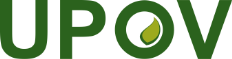 EInternational Union for the Protection of New Varieties of PlantsWorking Group on DUS Support (WG-DUS)First MeetingGeneva, November 25, 2022WG-DUS/1/1Original:  EnglishDate:  January 23, 2022